PEDIDO DE INFORMAÇÕES nº 53/2018Este Vereador acompanha há muitos anos o sofrimento dos moradores dos bairros Veraneio Ijal e Veraneio Irajá, que aguardam a instalação da rede de esgoto. Devido à ausência da coleta, os moradores utilizam fossas sépticas e precisam pagar pela limpeza das fossas. Por várias vezes, os dejetos transbordam e são despejados nas ruas.Realizei diversas visitas a esses bairros, ocasiões nas quais pude comprovar as condições precárias em que vivem os moradores, com o esgoto correndo a céu aberto pelas ruas. A situação causa sérios transtornos a todos, especialmente pelo forte mau cheiro que os mesmos são obrigados a inalar diariamente há vários anos e os constantes riscos à saúde, principalmente para as crianças que brincam nas ruas.Seguem fotos de alguns locais dos referidos bairros.Diante do exposto, REQUEIRO à Excelentíssima   desta ,  e    , cumpridas as  , seja encaminhado ao   Municipal de Jacareí o   de :Existe a possibilidade de conceder algum tipo de isenção de pagamento aos moradores dos bairros Veraneio Ijal e Veraneio Irajá que não têm condições financeiras para pagar pelo serviço de limpeza das fossas?Existe previsão para a instalação de rede de esgoto naqueles bairros?Em caso positivo, qual a data prevista?Ao  de , subscrevo. das , 4 de abril de 2018.VALMIR DO PARQUE MEIA LUAVereador - Líder do PSDCVice-Presidente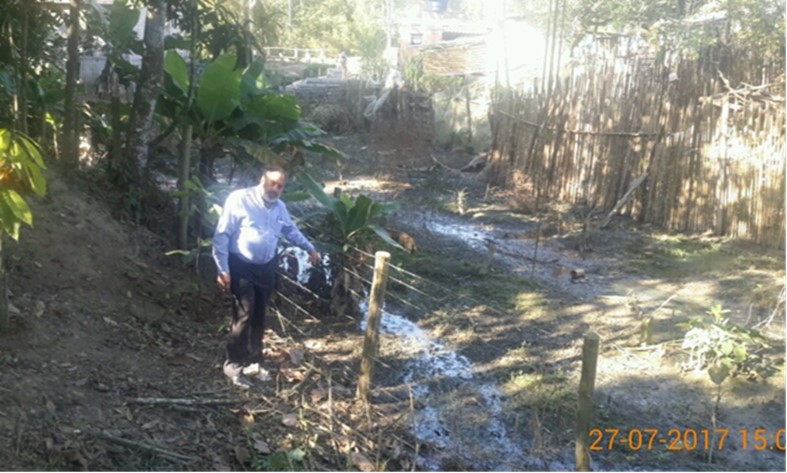 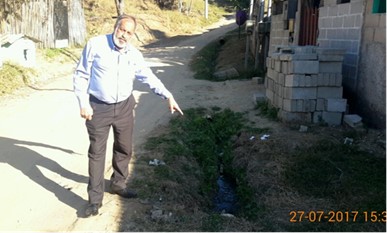 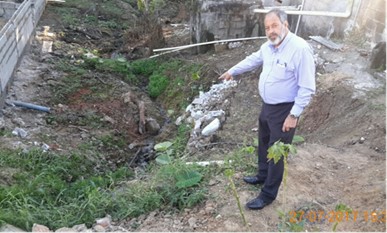 :Requer informações acerca da implantação de rede de esgoto nos bairros Veraneio Ijal e Veraneio Irajá.